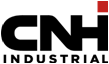 Logistics DepartmentLoss and Damage Claims ProcedureREQUEST FOR INFORMATIONYou recently submitted a file to process as a potential claim.  The file was submitted on ____________The following information should help you identify the shipment in question:If you have any questions or have any problems providing this information, please contact this writer:Phone:___________________ Fax:__________________ Email:__________________________________________General InformationGeneral InformationGeneral InformationGeneral InformationGeneral InformationGeneral InformationGeneral InformationGeneral InformationGeneral InformationGeneral InformationGeneral InformationGeneral InformationGeneral InformationGeneral InformationGeneral InformationGeneral InformationGeneral InformationShipper:Shipper:Shipper:Origin (City, State, Zip):Origin (City, State, Zip):Origin (City, State, Zip):Origin (City, State, Zip):Origin (City, State, Zip):Origin (City, State, Zip):Origin (City, State, Zip):Receiver:Receiver:Receiver:Origin (City, State, Zip):Origin (City, State, Zip):Origin (City, State, Zip):Origin (City, State, Zip):Origin (City, State, Zip):Origin (City, State, Zip):Origin (City, State, Zip):Carrier:Carrier:Freight Bill #:Freight Bill #:Freight Bill #:Freight Bill #:Freight Bill #:Date:DocumentationDocumentationDocumentationDocumentationDocumentationDocumentationDocumentationDocumentationDocumentationDocumentationDocumentationDocumentationDocumentationDocumentationDocumentationDocumentationDocumentationThe following documents are missing.  Please furnish and return with this document.The following documents are missing.  Please furnish and return with this document.The following documents are missing.  Please furnish and return with this document.The following documents are missing.  Please furnish and return with this document.The following documents are missing.  Please furnish and return with this document.The following documents are missing.  Please furnish and return with this document.The following documents are missing.  Please furnish and return with this document.The following documents are missing.  Please furnish and return with this document.The following documents are missing.  Please furnish and return with this document.The following documents are missing.  Please furnish and return with this document.The following documents are missing.  Please furnish and return with this document.The following documents are missing.  Please furnish and return with this document.The following documents are missing.  Please furnish and return with this document.The following documents are missing.  Please furnish and return with this document.The following documents are missing.  Please furnish and return with this document.The following documents are missing.  Please furnish and return with this document.The following documents are missing.  Please furnish and return with this document.Signed BoLSigned BoLSigned BoLSigned BoLSigned BoLSigned BoLSigned BoLSigned BoLSigned BoLPhotosPhotosPhotosPhotosPhotosCarrier Inspection ReportCarrier Inspection ReportCarrier Inspection ReportCarrier Inspection ReportCarrier Inspection ReportCarrier Inspection ReportCarrier Inspection ReportCarrier Inspection ReportCarrier Inspection ReportReceiving RecordReceiving RecordReceiving RecordReceiving RecordReceiving RecordCarrier Waiver of InspectionCarrier Waiver of InspectionCarrier Waiver of InspectionCarrier Waiver of InspectionCarrier Waiver of InspectionCarrier Waiver of InspectionCarrier Waiver of InspectionCarrier Waiver of InspectionCarrier Waiver of InspectionRepair InvoiceRepair InvoiceRepair InvoiceRepair InvoiceRepair InvoiceInvoice to DealerInvoice to DealerInvoice to DealerInvoice to DealerInvoice to DealerInvoice to DealerInvoice to DealerInvoice to DealerSeal HistorySeal HistorySeal HistorySeal HistorySeal HistoryOS&D ReportOS&D ReportOS&D ReportOS&D ReportOS&D ReportOS&D ReportOS&D ReportOS&D ReportSigned Delivery Receipt/Freight Bill with ExceptionSigned Delivery Receipt/Freight Bill with ExceptionSigned Delivery Receipt/Freight Bill with ExceptionSigned Delivery Receipt/Freight Bill with ExceptionSigned Delivery Receipt/Freight Bill with ExceptionOcean BillOcean BillOcean BillOcean BillOcean BillOcean BillOcean BillOcean BillStatement of Total LossStatement of Total LossStatement of Total LossStatement of Total LossStatement of Total LossPacking ListPacking ListPacking ListPacking ListPacking ListPacking ListPacking ListPacking ListSurveyor’s ReportSurveyor’s ReportSurveyor’s ReportSurveyor’s ReportSurveyor’s ReportAdditional Documents Needed:Additional Documents Needed:Additional Documents Needed:Additional Documents Needed:Additional Documents Needed:Additional Documents Needed:Additional Documents Needed:Additional Documents Needed:Comments:Comments:Comments:Comments: